ПАСПОРТМУНИЦИПАЛЬНОГО ОБРАЗОВАНИЯна 01.01.2018П А С П О Р Тнаименование муниципального образования Питишевское сельское поселениенаименование муниципального района АликовскийНаделено статусом сельского поселения Законом Чувашской Республики от 24.11.2004 г. №37                                                                                                                                                  (наименование Закона)Почтовый адрес, индекс: 429240 Чувашская Республика, Аликовский район, д.Питишево, ул.Войкова, д.58Электронный адрес администрации муниципального образования:  sao-pitish@cap.ruАдрес сайта муниципального образования: http://gov.cap.ru/default.aspx?gov_id=284Устав муниципального образования: Зарегистрирован: 10 июня 2011 г. №RU215023062011001(изменения в устав: 17 июля 2012 г. №RU 212025062012001;  2 июля 2013 г. №RU 215023062013001;23 июня 2014 г. №RU 215023062014001; 15 декабря 2014 №215023062014002; 30 июля 2015 г. № RU 215023062015001; 25 мая 2016 RU 215023062016001; 9 августа 2018 г. № RU 215023062018001)                                     (дата регистрации, № государственной регистрации)Официально опубликован:  в газете Аликовский вестник от 10.июня 2011 г. №RU215023062011001                                                                                                                                                    (дата регистрации, № государственной регистрации)Внесен в государственный реестр муниципальных образований 10 июня 2011 г. №RU215023062011001_____________________________                                                                                                                                                                                                                      (дата, № государственной регистрации)                                                                                      СОДЕРЖАНИЕЗемельные ресурсы и их распределение, га                                                      4.6. Населенные пункты, расположенные в границах территории муниципального образования 4.7. Краткая характеристика административно-территориальных единиц в составе муниципального образования5.1.7. Руководитель представительного органа5.3. Администрация муниципального образования5.3.1. Сведения о численности работников администрации 5.3.2. Состав кадров муниципальной службыПО ОБРАЗОВАНИЮ (численность лиц)ПО ПОЛУ (численность лиц)ПО ВОЗРАСТУ (численность лиц)ПО ОПЫТУ РАБОТЫ В ОРГАНАХ ГОСУДАРСТВЕННОЙВЛАСТИИЛИ МЕСТНОГО САМОУПРАВЛЕНИЯ (численность лиц)5.3.3. Структура исполнительно-распорядительного органа местного самоуправления муниципального образования  (указывается решение представительного органа об утверждении структуры и графическое изображение структуры)Прикладывается файлVIII. ТЕРРИТОРИАЛЬНОЕ ОБЩЕСТВЕННОЕ САМОУПРАВЛЕНИЕ, ОБЩЕСТВЕННО-ПОЛИТИЧЕСКИЕ И ДРУГИЕ ОБЪЕДИНЕНИЯ ГРАЖДАНIX. НАСЕЛЕНИЕ МУНИЦИПАЛЬНОГО ОБРАЗОВАНИЯ.ДЕМОГРАФИЧЕСКАЯ ХАРАКТЕРИСТИКА1 Данные на 01.01.2017. В соответствии с Годовым производственным планом Росстата оценка численности постоянного населения на 01.01.2018 по полу и возрасту будет осуществлена в сентябре 2018 года.*при заполнении графы под военнослужащими следует понимать лиц трудоспособного возраста, проходящих службу в вооруженных силах РФ (в том числе из состава гражданского персонала ВС РФ), сотрудников правоохранительных органов (МВД, Росгвардия, СК РФ, ФСБ РФ, ФССП, ФСИН, прочие)2. Демографическая характеристика муниципального образованияX. УРОВЕНЬ ЖИЗНИ НАСЕЛЕНИЯ Без субъектов малого предпринимательства.. По итогам сплошного федерального статистического наблюдения за деятельностью субъектов малого и среднего предпринимательства за 2017 год предварительные данные опубликованы в июне 2018 года.XI. БЮДЖЕТ МУНИЦИПАЛЬНОГО ОБРАЗОВАНИЯ11.1. Доходы бюджета муниципального образования (тыс. руб.)11.2. Расходы бюджета муниципального образования (тыс. руб.) 11.3. Дефицит (профицит) бюджета муниципального образования (тыс. руб.)11.4. Источники финансирования дефицита бюджета (тыс. руб.)ХII. МУНИЦИПАЛЬНОЕ ИМУЩЕСТВО12.1. Структура муниципального имущественного комплекса12.2. Структура и стоимость объектов недвижимости муниципального образованияХIII. ОСНОВНЫЕ ЭКОНОМИЧЕСКИЕ ПОКАЗАТЕЛИ-XIV. ЗДРАВООХРАНЕНИЕ, СОЦИАЛЬНОЕ ОБЕСПЕЧЕНИЕ, ОБРАЗОВАНИЕ, КУЛЬТУРА, ФИЗИЧЕСКАЯ КУЛЬТУРА И СПОРТ, ТУРИЗМXV. ОРГАНИЗАЦИЯ ОХРАНЫ ОБЩЕСТВЕННОГО ПОРЯДКАXVI. ОХРАНА ОКРУЖАЮЩЕЙ СРЕДЫ XVII. Объекты культурного наследия (ПАМЯТНИКИ ИСТОРИИ И КУЛЬТУРЫ)I.официальные символы муниципального образованияII.краткая историко-географическая характеристика муниципального образованияIII.картографическое описание границ территории муниципального образованияIV.административно-территориальное устройство на территории муниципального образованияV.сведения об органах местного самоуправления 5.1.представительный орган муниципального образования5.2.глава муниципального образования5.3.администрация муниципального образованияVII.средства массовой информацииVIII.территориальное общественное самоуправление, общественно-политические и другие объединения гражданIX.население муниципального образования, демографическая характеристика X.уровень жизни населенияXI.бюджет муниципального образования11.1.доходы бюджета муниципального образования11.2.расходы бюджета муниципального образования, направленные на решение вопросов местного значения и другие муниципальные нужды 11.3.дефицит (профицит) бюджета муниципального образования11.4источники покрытия дефицита бюджетаХII.муниципальное имущество 12.1.структура муниципального имущественного комплекса 12.2.структура и стоимость объектов недвижимости муниципального образованияХIII.основные экономические показатели1.общая характеристика организаций2.малый и средний бизнес3.производство товаров и услуг4.сельское хозяйство5.строительство 6.торговля, общественное питание и бытовое обслуживание населения7.связь и телекоммуникации8.дорожное хозяйство и транспорт9.жилищно-коммунальное хозяйствоXIV.здравоохранение, социальное обеспечение, образование, культура, физическая культура и спорт, туризм1.здравоохранение2.социальное обеспечение3.образование4.культура5.физическая культура и спорт6.туризмXV.организация охраны общественного порядкаXVI.охрана окружающей средыXVII.объекты культурного наследия (памятники истории и культуры)I. ОФИЦИАЛЬНЫЕ СИМВОЛЫ МУНИЦИПАЛЬНОГО ОБРАЗОВАНИЯ  Герб муниципального образования 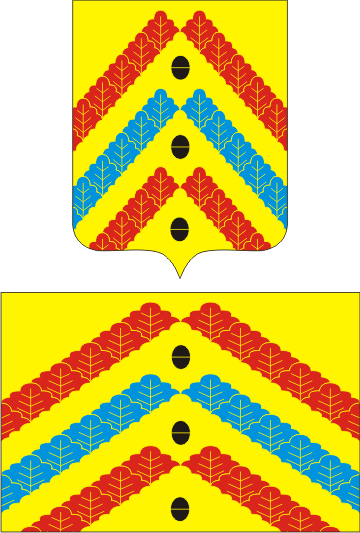 Флаг муниципального образования Гимн муниципального образования II. КРАТКАЯ ИСТОРИКО-ГЕОГРАФИЧЕСКАЯ ХАРАКТЕРИСТИКА МУНИЦИПАЛЬНОГО ОБРАЗОВАНИЯ1. Историческая справка о становлении органов власти на территории муниципального образованияПитишевское сельское поселение входит в состав Аликовского района. Образовано инаделено статусом сельского поселения Законом Чувашской Республики от 24.11.2004года №37 (Об установлении границ муниципальных образований Чувашской Республикии наделении их статусом городского, сельского поселения, муниципального района игородского округа). Поселение состоит из 6 населенных пунктов входящих в егоадминистративное подчинение, в.ч.: д. Питишево, д. Орбаши, д. Пизипово, с. Устье, д.Анаткасы, д. Алгукасы2. Географические особенности и климатические условияКлиматРельеф Гидрогеология, гидрографияОбеспеченность подземными водамиМинеральные воды и грязи№п/пКатегории земельобщая площадьв собст-венности гражданв собст-венности юридических лицв  муници-пальной собственностив государственнойсобственностив собственности Российской Федерациив собственности Российской Федерациив собственности Российской Федерациив собственности Российской Федерациив собственности Российской Федерации№п/пКатегории земельобщая площадьв собст-венности гражданв собст-венности юридических лицв  муници-пальной собственностив государственнойсобственностивсего:из них предоставлено:из них предоставлено:из них предоставлено:из них предоставлено:№п/пКатегории земельобщая площадьв собст-венности гражданв собст-венности юридических лицв  муници-пальной собственностив государственнойсобственностивсего:гражданамгражданамюридическим лицамюридическим лицам№п/пКатегории земельобщая площадьв собст-венности гражданв собст-венности юридических лицв  муници-пальной собственностив государственнойсобственностивсего:во владениеи пользованиев арендув пользованиев арендуАБ1234567891.Земли сельскохозяйственного назначения, в том числе:21971.1.фонд перераспределения земель----------2.Земли населенных пунктов, в том числе:10452.1.городских населенных пунктов----------2.2.сельских населенных пунктов3.Земли промышленности, энергетики, транспорта, связи, радиовещания, телевидения, информатики, земли для обеспечения космической деятельности, земли обороны, безопасности и земли иного специального назначения----------3.1.Земли промышленности----------3.2.Земли энергетики----------3.3.Земли транспорта, 
в том числе:3.3.1.железнодорожного----------3.3.2.автомобильного----------3.3.3.морского, внутреннего водного----------3.3.4.воздушного----------3.3.5.трубопроводного3.4.Земли связи, радиовещания, телевидения, информатики403.5.Земли для обеспечения космической деятельности----------3.6.Земли обороны и безопасности----------3.7.Земли иного специального назначения----------4.Земли особо охраняемых территорий 
и объектов----------4.1.Земли особо охраняемых природных территорий, в том числе:----------4.1.1.земли лечебно-оздоровительных местностей и курортов----------4.2.Земли рекреационного назначения----------4.3.Земли историко-культурного назначения----------5.Земли лесного фонда1846.Земли водного фонда----------7.Земли запаса----------8.Итого земель в административных границах:3479,169.Из всех земель: земли природоохранного назначения----------10.Из всех земель: особо ценные землиIII. КАРТОГРАФИЧЕСКОЕ ОПИСАНИЕ ГРАНИЦ ТЕРРИТОРИИ МУНИЦИПАЛЬНОГО ОБРАЗОВАНИЯ  IV. АДМИНИСТРАТИВНО-ТЕРРИТОРИАЛЬНОЕ УСТРОЙСТВО на территории МУНИЦИПАЛЬНОГО ОБРАЗОВАНИЯ  № п/пСтатус и наименованиенаселенного пунктаЧисленностьнаселения (чел.)на 01.01.2018Численность избирателей (чел.)Численность населения, относящегося к коренным малочисленным народам (чел.)Расстояние до административного центра муниципального образования (км)Расстояниедо административного центра субъекта РФ (км)1.Д.Питишево160157-12752.Д.Орбаши120102-13743.Д.Пизипово168149-14734С.Устье221193-14725Д.Анаткасы8476-13716Д.Алкугасы911-1473№ п/пСтатус и наименование населенного пунктаИсторическое происхождение наименования единиц в составе муниципального образованияНаименование рек и других водоемов, на которых расположен населенный пунктПеречень предприятий, организаций производственного и социально-культурного назначенияПеречень предприятий, являющихся градообразующими1Деревня ПитишевоПИТИШЕВО – Пит.шкасси, д. Питишевского поселения. Расст. до с. Аликово – 12 км., г. Чебоксары – 75 км., ж/д. ст. – 46 км. Д. до 1927 – Селоустьинская, Аликовская вол. Ядринского у. Казанской губ. 1.10.1927 – Аликовский р-н., 20.12.1962 – Вурнарский р-н., 14.3.1965 – Аликовский р-н., Питишевский с/с (1.10.1927), Крымзарайкинский с/с (1.10.1928), Пизиповский с/с (2.6.1951), Орбашский с/с (9.6.1962), с-з «Питишевский», к-з «Мир». В материалах переписи 1781–82 гг. зафиксировано: «Питишева – 15 дворов с выселками из Пандикова – 5, Кошкильдина – 5. В 1869 – 159 муж., 155 жен., Вурманкас (ключ Охтамар) – 21 двор, 73 муж., 81 жен, Кошкильдина – 13 дв., 33 муж, 34 жен. В 1907 – 247 чел: в Вурманкасах – 69 дв., 299 чел. В 1963 д. Вурманкасы вошла в состав д. Питишево. Число дворов и жителей: 1858 – 76 м., 81 ж.; 1859 – 314 чел. (159 м., 155 ж.); 1906 – 39 дв., 115 м., 106 ж.; 1907 – 221 чел.; 1926 – 57 дв., 243 чел. (120 м., 123 ж.); 1939 – 255 чел. (119 с., 136 ж.); 1959 – 220 чел. (96 м., 124 ж.) (Вурманкасы: 1926 – 69 дв., 299 чел. (150 м., 149 ж.); 1939 – 312 чел. (129 м., 183 ж.); 1959 – 234 чел. (86 м., 145 ж.); 1970 – 438 чел. (184 м., 254 ж.); 1979 – 350 чел. (157 м., 193 ж.); 1989 – 259 чел. (115 м., 144 ж.); 1992 – 100 дв., 250 чел.; 1995 – 102 дв., 243 чел.; 2002 – 98 дв., 209 чел.; 2005 – 90 дв., 233 чел. В 1888 открыта школа.К.рен-ту (по преданию хоронили из д. Милюшево), +емен =уч.: Хырём тёвайкки (возвышенности); Ёвёслё вар: Лашпа= вар.: Морпосси: Мочикасси =ырми: Отар вар: П.ч.к к.пер: Сар хурён киремет: Сар Хорн =ырми: +.м.ртл. вар: Таркён вар: Тёвай вар.: Терене вар: Т.рл. вар: Турпаслё вар: Утар вар: Хула вар. (в 0,5 км от деревни): Чёрёш ай вар: Ч.ке=л. вар: Шуйён вар: Ярантай вар (овраги); Ч\к уй (поле); Малти вёрман (лес); Пёру картиш олёх: Тёвай (луга); +урт вырён.: М.л.ш =оч. (масар.)?Питишевский сельский Дом культуры, Питишевская сельская библиотека, фельдшерско-акушерский пункт2Деревня ОрбашиОРБАШИ –Урпаш, Пит.шкасси, д. Питищевского поселения, расположенапри овраге +ет уй =ирми, который начинается выше деревни в направл. С -З на В, у истоков реки Орбашка (впадает в р. М. Сорма). Комоним финно-угорского происхождения, образован от потамонима Урпаш (< мар. ур «маленький» + паш (< -ваш, -вёш, -в.ш < мар. важ «развилка», «приток») = «малый приток»). Речка Урпаш – приток р. К.=.н Сурём? В старинных документах упоминается как выселок из д. Питишево. Первым переселился Ярмушка. В 1909 г. 20 дворов (половина деревни) являлись потомками Ярмушки. Расст. до с. Аликово – 13 км., г. Чебоксары – 74 км., ж/д. ст. – 48 км.Д. до 1927 в Аликовской вол., Селоустьинской вол. Ядринского у., Казанской губ. 1 Питишевское общество. Селоустьинский приход. До учреждения Селоустьинской волости состоял в Шуматовской волости. 10.1927 – Аликовский р-н., 20.12.1962 – Вурнарский р-н., 14.3.1965 – Аликовский р-н., Питишевский с/с (1.10.1927), Пизиповский с/с (1.10.1928), Орбашский с/с (9.6. 1962), с-з «Питишевский», к-з «Мир». Число дворов и жителей: в 1907 – 213 чел.;1926 – 55 дв., 246 чел.; 1939 – 289 чел. (133 м., 156 ж.); 1959 – 202 чел. (74 м., 128 ж.); 1970 – 243 чел. (100 м., 143 ж.); 1979 – 214 чел. (90 м., 124 ж.); 1989 – 126 чел. (55 м., 71 ж.); 1992 – 52 дв., 138 чел.; 1995 – 56 дв., 146 чел.; 2002 – 56 дв., 143 чел.; 2005 – 60 дв., 153 чел. Хула =уч. =ырми: Сар хурён киремет: Ёвёс вар (дорога между д. Обаши и д. Алгукасы), Терене вар: Йу= =ырми: Ыр=и телми (Тут росла липа. В день Селоустьинской ярмарки, которая проводилась летом в с. Устье, жители ходили провожать семик с пивом, закалывали барана), Ва==и =.р.: Хоршавёш =.р.: в 1,5 верстах от околотка, вниз по оврагу, на сев. берегу – «Улёп т.мески».Вниз по оврагу – курган под назв. «Мён =ирма». На самом краю, у русла оврага, искусственные курганы (старое кладбище) во время пашни находили человеч. черепа, кости, кочедыки, стеклянные бусы и т.д. В 2-х км от Орбаши, между околотком и Успан, находится городище «Хола =ирми» с признаками земляного вала. Поп =оч.: +емен =оч. (возвышенности);Кив. =ёва: +.н. =ёва (кладбище);Канав к.тесси, У==ырми вёрман. (леса); Путем вар: +от уй (поля); Вут чул =ырми:Малти вар: Кайри вар: Киремет вар.: Сар хурён вар. (Сар хурён киремет): +ет =ырми (между Орбаши и Селустье): Т.рл. вар: Токай вар.: У==ырми вар.: Ч\чеш вар.:Шур тён вар.:Ю= =ырма (овраги); Мён к\л.: Сёрт=и: Сыпчёк п.ви: Хурёнлёх п.ви (Сар хурён п.ви) (пруды); Урпаш (Орбашка,река); +.н урам: +ёкалёх кукри: Ярмушка кукри (улица, переулки)Орбашское почтовое отделение3Деревня ПизиповоПИЗИПОВО – Писеп, д. Питишевского поселения, расположена у истоков притока р. Сорма. Расст. до с. Аликово – 14 км., г. Чебоксары – 73 км., ж/д. ст. – 49 км.Д. до 1927– Селоусьтинская, Чувашско-Сорминская вол. Ядринского у. Казанской губ. Испуханское общество. 1.10.1927 – Аликовский р-н., 20.12.1962 – Вурнарский р-н., 14.3.1965 – Аликовский р-н. Пизиповский с/с (1.10.1927), Орбашский с/с (9.6.1962). В старинных документах д. упоминается в нач. ХVII в. 1781 – 32 дв.; 1858 – 179 м., 201 ж.; 1859 – 80 дв., 402 чел. (191 м., 211 ж.); 1897 – 285 м., 272 ж.; 1906 – 130 дв., 334 м., 311 ж.; 1907 – 665 чел.; 1926 – 167 дв., 732 чел (357 м., 375 ж.); 1939 – 702 чел. (309 м., 393 ж.); 1959 – 506 чел. (213 м., 298 ж.); 1970 – 414 чел. (180 м., 234 ж.); 1979 – 416 чел. (179 м., 237 ж.); 1989 – 308 чел. (134 м., 147 ж.); 1992 – 121 дв., 308 чел.; 1995 – 122 дв., 294 чел.; 2002 – 106 дв., 194 чел.; 2005 – 107 дв., 243 чел. Вёрман =ырми: Вотчол =ырми: Ентрукка вар: Йывё= =ырми: Ката вар (отар): Карман =ырми (крепость): Картанк вар.: Киремет вар.: Китарма сёрч.: Киремет вар.: Коштан киремет: Мёкёнь вар пу=: Мён =ырма: Патти вар.: Поклак хурёнлё вар: С\с.л вар: +ырлак вар: Токай вар.: Тутеш вар: Хула вар. (тут насыпи 2-3 саженей высоты, находили железные предметы), Сарак .шне: Тимка улёх.: Тупач вар: Хола вар: Хондряк вар: Хула =уч вар.: Хыр =оч вар.: Чапай вар: Энтрешке вар (овраги);Х.л.п улёх.: Услё =аран: Ярапи улёх. (луга); Емекке уй.: Чишми уй? Арман хури: Ка=ак хёртни (поля); Яток .шни: Паттёр .шни: Роман хёртни: Тимен =ёр: +емкке .шни: Мари вар .шни: Истукан: Микши кукри: Олага: Упа сари: Поп .шни: Шу= .шне: Таркён тупёке: Парас п.к. (лашманы рубили дуб на брусья), Касак ратти (здесь скрывались беглые солдаты).4Село УстьеУСТЬЕ – Село устье, Никольское, +улавё=, с. Питишевского поселения, расположено при овраге +ет уй =ырми и р. Орбашки. Расст. до с. Аликово – 14 км., г. Чебоксары – 72 км., ж/д. ст. – 50 км. Село состояло из 6 частей, носящих следующие названия: Качеи, село (где церковь), Турикаси, Вязанпо=, /==ырми, Лежекки. С. Селоуси Курмышского уезда упоминается во владенной записи, данной в 1694 бывшему Чебоксарскому Успенскому монастырю на право владения земли на р. Сорма. С 1860 по 1894 г. Селоустьинский приход с деревнями Шумшеваши и частью Чувашской Сормы составляли самостоятельную Селоустьинскую волость, волостное правление в 1839 –58 находилось в с. Устье. В с. на 1882 г. находились 1-й стан, 1-й мировой участок, 1-й участок судебного свидетельствования, место пребывания пристава – в с. Чувашская Сорма. В волости на 1866 было 49 ветряных мельниц. С. до 1927 – Аликовская вол. Ядрин. у. Казанской губ. С 1860 по 1894 – Селоустьинская вол. Входили 53 деревни. После закрытия, архивы Селоустьинского и Тинсаринского вол. правлений были переданы на хранение в Тиушскую шк. грамоты. Селустьинское общество. 1.10.1927 – Аликовский р-н, 2.12.1962 – Вурнарский р-н, 14.3.1965 – Аликовский р-н. 1.10.1927 – Устьинский с/с, 14.6.1954 – Пизиповский с/с, 9.6.1962 – Орбашский с/с, с-з «Питишевский», к-з «Устье». Село названо по расположению у устья р. Орбашка. В материалах переписи 1781 упоминается: «Никольское, Селоуси тож, речки Ербашки на правой стороне, 10 дворов». Число дворов и жителей: в1858 – 122 м., 160 ж.(Устье: 1897 – 100 м., 117 ж.; 1906 – 53 дв., 138 м., 89 ж.; 1926 – 46 дв., 241 чел. (120 м., 121 ж.); 1939 – 230 чел. (115 м., 115 ж.); 1959 – 192 чел. (86 м., 106 ж.); Качеи: 1897 – 83 м., 85 ж.; 1906 – 46 дв., 115 м., 126 ж.; 1926 – 55 дв., 259 чел. (122 м., 137 ж.); 1939 – 262 чел. (119 м., 143 ж.); 1959 – 220 чел. (98 м., 122 ж.)); 1970 – 441 чел. (194 м., 247 ж.); 1979 – 414 чел. (179 м., 235 ж.); 1989 – 308 чел. (134 м., 174 ж.); 1992 – 103 дв., 308 чел.; 1995 – 106 дв., 119 чел.; 2002 – 89 дв., 254 чел.; 2005 – 90 дв., 292 чел. В селе школа открыта в 1862, женское училище – в 1890Анаткас вёрман.: Чипи вёрман (леса);Анчёк вар: Ёшёх вар: Ва=ка =ёл: Ик шу юппи: Йу= =ырми: К.не=к\: К.ренке вар: Кулине ка==и: Лапарман: Мёкёш вар: +ати =ырми: +ирки вар: +\=е вар: Тарён вар: Тупёч вар.: Оханти: Пар хёва: Упёте вар: Услёх: Хурама вар.: Хушкильт вар.: Хупа тёван вар: Шортён вар (овраги); Вихтёр вар: Й.пл. =аран: Китерли: Мёкёнь уй: Поп =.р пу=: Чике ту: Янёш кукри (поля); Арман п.ви: Пардас п.ви (пруды); Алку: Анаткас: Качи: Лешекки: +ирки вар: +улавё=: Турикас: Хурёнкаси: Ятаркка (улицы);Устье (Алгукаси-Ядарка): Хура тёван: Услёх: Алку усрав: +ет васан.?Фельдшерско-акушерский пункт5Деревня АнаткасыАНАТКАСЫ – Анаткас, Анаткасси, +улавё=, д. Питишевского поселения. Название деревни происходит от геогр. распол. местности: анат + касси (нижняя часть). Расположена ниже по р. от с. Устья. До 1927 г. входила (в разные годы) в состав Аликов., Селоустьин. вол. Ядрин. у. Казанской губ. С 1927 – в Аликов. р-не, Устьинский с/с, Пизиповский с/с (1954), Орбашский с/с (1962), Орбашская с/а. Расстояние до Чебоксар 71 км,до райцентра 12 км,до ж.-д. станции 48 км. В 19 в. – околоток с. Устье. Жители – чуваши, до 1866 – государствен. крестьяне – занимались земледелием, животноводством, промыслами. В нач. 20 в. действовала кузница. В 1931 организован колхоз «Ворошилов». В составе Шуматов., Аликов., Селоустьин. вол. Ядрин. у. – в 19 в. – 1927, Аликов. р-на – 1927–62, с 1965, Вурнар. – 1962–65. Число дворов и жителей: в 1858 – 55 муж., 98 жен.; 1897 – 174 чел.; 1907 – 207 чел.; 1926 – 46 дворов, 120 муж., 121 жен.; 1939 – 120 муж., 137 жен.; 1979–81 муж., 88 жен.; 2002 – 42 двора, 91 чел.: 48 муж., 43 жен., 2005 – 45 дв., 95 чел.6Деревня АлгукасыАЛГУКАСЫ, Алкукасси, д. Питишевского поселения. Расст. до с. Аликово – 14 км., г. Чебоксары – 73 км., ж/д. ст. – 51 км.В 19 в. выселок с. Устье.Жители – чуваши, до 1866 государствен. крестьяне; занимались земледелием, животноводством, промыслами. В нач. 20 в. действовала ветряная мельница. В 1931 организован колхоз «Ударник». В составе Шуматов., Селоустьин., Аликов., волостей Ядрин. у. в 19 в. – 1927, Аликов. р-на – 1927–62, с 1965, Вурнар. – 1962–65, Устьинский с/с (1.10.1927), Пизиповский с/с (14.6.1954), Орбашский с/с (9.6.1962), «Питишевский» с-з, «Устье». Часть жителей образовала новый выселок «Ятарка». Питишевское общество. Алгукасы, Ятарка. Число дворов и жителей: в 1858 – 83 м., 88 ж.; 1926 – 108 чел.; (выс. Алкугасы: 1906 – 27 дв., 70 м., 54 ж.; 1939 – 135 чел. (60 м., 75 ж.); д. Алгукасы: 1906 – 23 дв., 54 м., 57 ж.; 1939 – 95 чел. (39 м., 56 ж.)); 1959 – 77 чел. (25 м., 52 ж.); 1970 – 89 чел. (36 м., 53 ж.); 1979 – 84 чел. (33 м., 51 ж.); 1989 – 44 чел. (16 м., 28 ж.); 1992 – 18 дв., 48 чел.; 1995 – 20 дв., 42 чел.; 2002 – 15 дв., 35 чел.; 2005 – 17 дв., 35 чел. Ма=аки (Кёл.к) вёрман.: Хурёнлёх (леса): Кив. =ёва вар. (Х.рл. =ыр) от с. Устья в 1 версте было старое кладбище, хоронили чуваш д. М.л.ш (Павлушкино) и Хоравар. В 1918 найдены серебряные перстни, женские украшения, бронзовый кочедык. В старину эта местность не распахивалась. Первым вспахал Е.Я Земляницкий, служил в Селоустье в (1835–67 гг.). Валям ху=а киремет: Итем вар: Йёмра вар: Тарён вар: Тирук вар: +.лен вар: +ырла вар: Колок вар: Охване= вар: Турпас вар: Упёте вар: Юпл. в.=: Чёрёш вар. (овраги);Иван Кириллович п.ви: К.ркури п.ви: +ут к\л (карстовое происхождение), Халёх п.ви (пруды);Южная (улица);кладбищеоткрыто в конце 1920 гг., хоронят из дд. Алгукаси, Мучикаси, Питишево, Устье).                                                                          V. СВЕДЕНИЯ ОБ ОРГАНАХ МЕСТНОГО САМОУПРАВЛЕНИЯ5.1. Представительный орган муниципального образования5.1.1. Наименование представительного органа (по Уставу): председатель Собрания депутатов.1.2. Срок полномочий: 5 лет5.1.3. Установленная численность депутатов:10 кворум депутатов.5.1.4. Дата избрания представительного органа в правомочном составе___, 
избрано депутатов 10_ человек__.5.1.5. Дата проведения повторных (дополнительных) выборов _____, 
избрано депутатов ___.5.1.6. Представительный орган сформирована) по мажоритарной системе: ___________.б) по партийным спискам: ______.в) по смешанной системе: депутатов избираются по одномандатным избирательным округам, депутатов по единому избирательному округу, образуемому на всей территории муниципального образования, пропорционально числу голосов избирателей, поданных за муниципальные списки кандидатов.Фамилия, имя,отчествоДатарожденияОбразованиеКакое учебное заведение закончил (год). Специальность по дипломуМесто работы, занимаемая должностьдо избрания председателем представительного органаОпыт работыв статусе депутата (лет)Принадлежность к политической партии, общественному объединениюКем выдвинут в состав представительного органа (иной способ выдвижения)Фирсова Альбина Германовна06.07.1975высшееЧГУ им. И.Н.УльяноваАдминистрация Питишевского с/п, специалист ВУС3Единая РоссияМестным отделением политической партии «Единая Россия»5.1.8. Состав представительного органачел.5.1.8. Состав представительного органачел.5.1.8. Состав представительного органачел.5.1.8. Состав представительного органачел.Всего депутатовВсего депутатов1010из них:работает на постоянной основеиз них:работает на постоянной основеПо образованиюПо образованиюПо образованиюПо образованиюВысшееВысшее--в т.ч.юридическоев т.ч.в т.ч.в т.ч.экономическое--в т.ч.по специальности «государственное и муниципальное управление»--в т.ч.другие--Неоконченное высшееНеоконченное высшее--Среднее профессиональноеСреднее профессиональное1010СреднееСреднее--По полу (численность лиц)По полу (численность лиц)По полу (численность лиц)ЖенщиныЖенщины33Мужчины Мужчины 77По возрасту (численность лиц)По возрасту (численность лиц)По возрасту (численность лиц)до 30 летдо 30 лет--30-39 лет30-39 лет2240-49 лет40-49 лет6650-59 лет50-59 лет2260 лет и старше60 лет и старше--По опыту работы в статусе депутата (численность лиц)По опыту работы в статусе депутата (численность лиц)По опыту работы в статусе депутата (численность лиц)до 1 годадо 1 года--от 1 года до 5 летот 1 года до 5 лет77от 5 лет до 10 летот 5 лет до 10 лет3-3-от 10 лет и болееот 10 лет и более--По социальному составу (численность лиц)По социальному составу (численность лиц)По социальному составу (численность лиц)Работники бюджетной сферыРаботники бюджетной сферы33ПредпринимателиПредприниматели11Наемные работники коммерческих не бюджетных организацийНаемные работники коммерческих не бюджетных организаций--Наемные работники некоммерческих не бюджетных организацийНаемные работники некоммерческих не бюджетных организаций--Пенсионеры Пенсионеры --Учащиеся Учащиеся --Безработные Безработные --Военнослужащие Военнослужащие 44Иные Иные --По принадлежности к политическим партиям (численность лиц)По принадлежности к политическим партиям (численность лиц)По принадлежности к политическим партиям (численность лиц)Являются членами или сторонниками политических партийЯвляются членами или сторонниками политических партийв т.ч.«Единая Россия»55в т.ч.КПРФ--в т.ч.ЛДПР--в т.ч.«Справедливая Россия» 11в т.ч.Иные партии (указать какие)--5.1.9. Перечень постоянных комитетов, комиссий представительного органапо вопросам социальной политики________________________по бюджету и вопросам экономического развития___________по вопросам местного самоуправления_____________________по вопросам  по вопросам градостроительства, жилищно-коммунального хозяйства и экологии местного самоуправленияпо вопросам муниципальной собственности_________________по вопросам инвестиционной политики и развития предпринимательства_______________________________________________по вопросам депутатской этики и регламента________________наименование комиссииВыбрать из списка и дополнить новыми1.Комиссия по укреплению законности, правопорядка, депутатской этике, местного самоуправления, торговле, предпринимательству2.Комиссия по бюджету, экономике, имущественным отношениям, строительству, транспорту и связи.3.Комиссия по вопросам культуры, образования, здравоохранения, молодежи, СМИ, жилья и благоустройству.5.2. Глава муниципального образования5.2. Глава муниципального образования5.2. Глава муниципального образования5.2. Глава муниципального образования5.2. Глава муниципального образования5.2. Глава муниципального образования5.2. Глава муниципального образованияФорма избрания главы муниципального образованияФорма избрания главы муниципального образованияФорма избрания главы муниципального образованияФорма избрания главы муниципального образованияФорма избрания главы муниципального образованияФамилия, имя,отчествоГаврилова Алина ЮрьевнаГаврилова Алина ЮрьевнаГаврилова Алина ЮрьевнаДата избранияДата избранияДата окончания срока полномочияФамилия, имя,отчествоГаврилова Алина ЮрьевнаГаврилова Алина ЮрьевнаГаврилова Алина Юрьевна15.11.201515.11.201515.11.2020Число, месяц, год рожденияЧисло, месяц, год рождения23.08.198623.08.198623.08.198623.08.198623.08.1986Место рожденияМесто рожденияД.Лобашкино Аликовского района Чувашской РеспубликиД.Лобашкино Аликовского района Чувашской РеспубликиД.Лобашкино Аликовского района Чувашской РеспубликиД.Лобашкино Аликовского района Чувашской РеспубликиД.Лобашкино Аликовского района Чувашской РеспубликиОбразование высшееОбразование высшееОбразование высшееОбразование высшееОбразование высшееОбразование высшееОбразование высшееГод поступленияГод окончанияГод окончанияНаименование учебного заведенияНаименование учебного заведенияНаименование учебного заведенияНаименование учебного заведения200920122012Российская Академия народного хозяйства при президенте Российской ФедерацииРоссийская Академия народного хозяйства при президенте Российской ФедерацииРоссийская Академия народного хозяйства при президенте Российской ФедерацииРоссийская Академия народного хозяйства при президенте Российской Федерации2009ПоказателиЕд.По состоянию на 01.01.2018 годаПо состоянию на 01.01.2018 годаПоказателиЕд.замещено должностейимеется вакансий1244Работников администрации – всего:чел.4,2-в том числе муниципальных служащих, из них:4-а) глава администрации, назначаемый на должность по контракту--б) заместитель главы администрации --в) руководители управлений, комитетов--г) заместители руководителей управлений, комитетов--д) начальники отделов--е) помощник лица, замещающего муниципальную должность--ж) консультант--з) главный специалист--к) ведущий специалист1-л) другие специалисты2-Общие затраты на содержание работников администрации (форма 0503075, строка 080 – ЗАГС)тыс.руб.в т. ч. на содержание муниципальных служащих (форма 0503075, строка 020* минус ЗАГС 020)-«---Средний размер денежного содержания муниципального служащего администрации  -«-Категории муниципальных служащихПо состоянию на 01.01.2018 годаПо состоянию на 01.01.2018 годаПо состоянию на 01.01.2018 годаПо состоянию на 01.01.2018 годаПо состоянию на 01.01.2018 годаПо состоянию на 01.01.2018 годаПо состоянию на 01.01.2018 годаКатегории муниципальных служащихВысшее, в том числе:Высшее, в том числе:Высшее, в том числе:Высшее, в том числе:Неоконченное высшееСреднее профессиональноеСреднееКатегории муниципальных служащихюридическоеэкономическоегос. и муниц. управлениедругоеНеоконченное высшееСреднее профессиональноеСреднееМуниципальных служащих – всего, из них:--121--глава администрации --1----заместитель главы-------руководители управлений, комитетов-------заместители руководителей управлений, комитетов-------начальники отделов-------помощник лица, замещающего муниципальную должность-------консультант-------главный специалист-------ведущий специалист---1---другие специалисты---11--Категории муниципальных служащихПо состоянию на 01.01.2018 годаПо состоянию на 01.01.2018 годаКатегории муниципальных служащихженщинымужчиныМуниципальных служащих – всего, из них:4-глава администрации 1-заместитель главы--руководители управлений, комитетов--заместители руководителей управлений, комитетов--начальники отделов--помощник лица, замещающего муниципальную должность--консультант--главный специалист--ведущий специалист1-другие специалисты2-Категории муниципальных служащихПо состоянию на 01.01.2018 годаПо состоянию на 01.01.2018 годаПо состоянию на 01.01.2018 годаПо состоянию на 01.01.2018 годаПо состоянию на 01.01.2018 годаКатегории муниципальных служащихдо 30 лет30-39 лет40-49 лет50-59 летстарше 60 летМуниципальных служащих – всего, из них:-31--глава администрации -1---заместитель главы-----руководители управлений, комитетов-----заместители руководителей управлений, комитетов-----начальники отделов-----помощник лица, замещающего муниципальную должность-----консультант-----главный специалист-----ведущий специалист-1---другие специалисты-11--Категории муниципальных служащихПо состоянию на 01.01.2018 годаПо состоянию на 01.01.2018 годаПо состоянию на 01.01.2018 годаПо состоянию на 01.01.2018 годаПо состоянию на 01.01.2018 годаКатегории муниципальных служащихдо 1 годаот 1 до 5 летот 5 до 10 летот 10 до 20 летот 20 лет и болееМуниципальных служащих – всего, из них:2-2--глава администрации --1--заместитель главы-----руководители управлений, комитетов----заместители руководителей управлений, комитетов----начальники отделов-----помощник лица, замещающего муниципальную должность-----консультант-----главный специалист-----ведущий специалист1----другие специалисты1-1--VII. СРЕДСТВА МАССОВОЙ ИНФОРМАЦИИ7.1. Наименование печатного средства массовой информации для опубликования муниципальных правовых актов, обсуждения проектов муниципальных правовых актов по вопросам местного значения, доведения до сведения жителей муниципального образования официальной информации о социально-экономическом и культурном развитии муниципального образования, о развитии его общественной инфраструктуры и иной официальной информации Бюллетень Питишевского сельского поселенияТираж –  экз. одного номера - 10, экз. в год - 200Формат – 1 полосаПериод издания – Учредитель – Питишевское сельское поселениеЮридический адрес – 429240, Чувашская Республика, Аликовский район, д.Питишево, ул. Войкова, д.№58№ п/пПоказателиЕдиница измеренияПо состоянию на 01.01.2018 года12341.Число зарегистрированных органов территориального общественного самоуправления (ТОС) – всего, единиц-в том числе в пределах территорий:-а) подъездов многоквартирных жилых домов-б) многоквартирных жилых домов-в) группы жилых домов-г) жилых микрорайонов-д) сельских населенных пунктов, не являющихся поселениями-2.Перечень зарегистрированных на территории муниципального образования политических партий, общественных движений с указанием их численности:-3.Число национально-культурных объединенийединиц-4.Число религиозных конфессийединиц-5.Число общественных некоммерческих организацийединиц-6.Число старост в населенных пунктах на территории муниципального образованияединиц82. Перечень национально-культурных объединений№п/пПоказательЕдиница измеренияПо состоянию на 01.01.2018 года1Численность постоянного населения (на конец года) – всего, в том числе в возрасте:чел.а) моложе трудоспособного, из них:-«-- детей дошкольного возраста (до 6 лет)-«-62- детей школьного возраста (от 6 до 15 лет включительно)-«-100б) трудоспособном-«-444в) старше трудоспособного-«-1071.1.Структура занятости работоспособного населения - трудоустроенные в коммерческой сфере%- трудоустроенные в бюджетной сфере%- военнослужащие*%- безработные%№ п/пПоказательЕдиница измеренияПо состоянию на 01.01.2018 года2.1.Число родившихся за годчел.82.2.Число умерших за годчел.122.3.Естественный прирост населениячел.-42.4.Численность вынужденных переселенцев, зарегистрированных за годчел.02.5.Численность беженцев, зарегистрированных за год-«-02.6.Число прибывших за год-«-422.7.Численность выбывших за год-«-38№ п/пПоказателиЕдиница измеренияПо состоянию на 01.01.2018года1.Среднемесячная заработная плата работников крупных и средних предприятий – всего,руб.19569,24в том числе предприятий муниципальной формы собственности-«--2.Среднемесячная заработная плата работников малых предприятий – всего-«-12891,903.Средняя заработная плата по муниципальному образованию в коммерческой сфере-«-17269,304.Средняя заработная плата по муниципальному образованию в бюджетной сфере-«-18391,004.1.Средняя заработная плата по муниципальному образованию в образовании17008,34.2.Средняя заработная плата по муниципальному образованию в культуреруб. 16408,924.3.Средняя заработная плата по муниципальному образованию в здравоохранении16463,005.Величина просроченной задолженности по заработной плате работников на начало текущего года (01.01.) – всего,-«-0в том числе сложившейся на начало текущего года (01.01.):0- из-за отсутствия собственных средств предприятий-«-0- из-за недофинансирования из бюджетов всех уровней, в том числе:-«-0а) федерального бюджета-«-0б) бюджета субъекта федерации-«-0в) местного бюджета-«-06.Среднедушевой денежный доход населения (в месяц)-«-8426,007.Численность не занятых граждан, обратившихся за содействием 
в поиске подходящей работы (на конец отчетного периода)чел.323- из них численность безработных граждан-«-124- из них получают социальные выплаты-«-1928.Количество семей, получающих субсидии на оплату жилищно-коммунальных услугединиц317 (образование)№ п/пПоказателиПо состоянию на 01.01.2018 годаПо состоянию на 01.01.2018 года№ п/пПоказателиутвержденный бюджет на 2017 годотчет об исполнении за 2017 год1.Доходы муниципального образования – всего,     из них:1.1.Доходы (налоговые и неналоговые)14664461,21.1.1.в том числе налоговые доходы:налог на прибыль организаций налог на доходы физических лиц20379,60налоги на товары (работы, услуги), реализуемые на территории РФ168622,96единый налог на вмененный доход для отдельных видов деятельностиединый сельскохозяйственный налогналог на имущество физических лиц71551,66налог на имущество организацийземельный налог122593,06государственная пошлина, сборы 4000задолженность и перерасчеты по отмененным налогам, сборам 
и иным обязательным платежам1.1.2.Неналоговые доходы:доходы от использования имущества, находящегося 
в государственной и муниципальной собственностиплатежи при пользовании природными ресурсамидоходы от оказания платных услуг и компенсации затрат государствадоходы от продажи материальных и нематериальных активовадминистративные платежи и сборыштрафы, санкции, возмещение ущербапрочие неналоговые доходы 1.1.3.Доля налоговых и неналоговых доходов местного бюджета (за исключением поступлений налоговых доходов по дополнительным нормативам отчислений) в общем объеме собственных доходов бюджета муниципального образования (без учета субвенций), %1.1.4.Доходы от возврата остатков субсидий, субвенций и иных межбюджетных трансфертов, имеющих целевое назначение прошлых лет  1.1.5.Возврат остатков субсидий, субвенций и иных межбюджетных трансфертов, имеющих целевое назначение прошлых лет  1.2.Безвозмездные поступления, в том числе:7602091.2.1.Безвозмездные поступления от других бюджетов бюджетной системы Российской Федерации, из них:760209а) дотации на выравнивание уровня бюджетной обеспеченности муниципальных образований482500б) дотации на поддержку мер по сбалансированности бюджетовв) иные дотации  г) субвенциид) субсидиие) иные межбюджетные трансферты 1.2.2.Безвозмездные поступления от государственных организаций1.2.3.Прочие безвозмездные поступления 1.2.4.Доходы от возврата остатков субсидий, субвенций и иных межбюджетных трансфертов, имеющих целевое назначение прошлых лет 1.2.5.Возврат остатков субсидий, субвенций и иных межбюджетных трансфертов, имеющих целевое назначение прошлых лет  Справочно:Доходы, полученные учреждениями, являющимися получателями бюджетных средств, от оказания платных услуг, безвозмездных поступлений от физических лиц, в т. ч. добровольных пожертвований, средств от иной, приносящей доходы деятельности (поступающие на лицевые счета учреждений)Из общей величины доходов собственные доходы муниципального образования (в соответствии со ст. 47 Бюджетного кодекса Российской Федерации) составляют ()Доходы муниципального образования в расчете на 1 жителя муниципального образованияСобственные доходы муниципального образования в расчете на 1 жителя муниципального образования№п/пПоказателиПо состоянию на 01.01.2018 годаПо состоянию на 01.01.2018 года№п/пПоказателиутвержденный бюджетотчет об исполнении за 2017 год2 .Расходы муниципального образования - всего2.2.Расходы бюджета муниципального образования в соответствии с бюджетной классификацией – всего, из них:2.2.1.общегосударственные вопросы 948975.312.2.2.обслуживание внутреннего муниципального долга 2.2.3.национальная оборона701122.2.4.национальная безопасность и правоохранительная деятельность2.2.5.национальная экономика2759852.2.6.жилищно-коммунальное хозяйство306388,272.2.7.охрана окружающей среды2.2.7.1.в т. ч. содержание гидротехнических сооружений и водных объектов, протекающих в черте населенных пунктов2.2.8.образование98989,612.2.9.культура, кинематография, средства массовой информации 2.2.9.1.в том числе - культура, кинематография 2.2.9.2.                     - средства массовой информации 2.2.10.здравоохранение и спорт 2.2.10.1.в том числе - здравоохранение2.2.10.2.                     - физическая культура и спорт 2.2.15.социальная политика2.2.16.межбюджетные трансферты2.2.17.Расходы на благоустройство2.3.Из общей величины расходов:2.3.1.на финансирование нормативных затрат на оказание муниципальных услуг (выполнение работ)2.3.2.на погашение и обслуживание муниципального долга 2.3.3.на обслуживание муниципальной собственности2.3.3.в том числе:2.3.3.на финансирование нормативных затрат на содержание недвижимого имущества и особо ценного движимого имущества, закрепленного за Учреждением2.3.4.на исполнение переданных государственных полномочий 2.3.5.на управленческие нужды, из них:2.3.5.на оплату труда кадров местного самоуправления, 2.3.5.в том числе:2.3.5.а) на оплату труда главы муниципальных образований, председателей представительных органов, председателей контрольных органов, депутатов, осуществляющих свои полномочия на постоянной основе2.3.5.б) на оплату труда муниципальных служащих 2.3.5.в) на компенсационные выплаты выборным лицам, осуществляющим полномочия на непостоянной основе2.3.6.Справочно:2.3.6.1.К какой группе по степени дотационности относится муниципальное образование:1 группа - доля дотаций и (или) налоговых доходов по дополнительным нормативам отчислений в объеме собственных доходов местных бюджетов в течение двух из трех последних отчетных финансовых лет более 5%2 группа - доля дотаций и (или) налоговых доходов по дополнительным нормативам отчислений в объеме собственных доходов местных бюджетов в течение двух из трех последних отчетных финансовых лет более 20%3 группа - доля дотаций и (или) налоговых доходов по дополнительным нормативам отчислений в объеме собственных доходов местных бюджетов в течение двух из трех последних отчетных финансовых лет более 50%39,5862.3.6.2.Соблюдение муниципальными образованиями требований Бюджетного кодекса Российской Федерации по установленным нормативам:расходы по нормативу на содержание органов местного самоуправления расходы по нормативу на оплату труда депутатов, выборных должностных лиц местного самоуправления, осуществляющих свои полномочия на постоянной основе, муниципальных служащих региона 2.3.6.3.Бюджетная обеспеченность в расчете на 1 жителя муниципального образования (тыс. рублей)2.3.6.4.Размер обязательств муниципального образования по исполнительным документам ко взысканию (тыс. рублей)Показатели По состоянию на 01.01.2018 года По состоянию на 01.01.2018 годаПоказателиутвержденный бюджетотчет об исполнении за годДефицит (-), профицит (+) бюджета  профицит+524220,07Дефицит (-), профицит (+) бюджета в процентах№ п/пПоказателиПо состоянию на  01.01.2018 годаПо состоянию на  01.01.2018 года№ п/пПоказателиутвержденный бюджетотчет об исполнении за год4.Источники внутреннего финансирования дефицита бюджета муниципального образования – всего, из них:4.1.Муниципальные ценные бумаги, номинальная стоимость которых указана 
в валюте Российской Федерации4.1.1.Размещение муниципальных ценных бумаг, номинальная стоимость которых указана в валюте Российской Федерации4.1.2.Погашение муниципальных ценных бумаг, номинальная стоимость которых указана в валюте Российской Федерации 4.2.Кредиты кредитных организаций в валюте РФ- получение кредитов от кредитных организаций в валюте РФ - погашение кредитов, предоставленных кредитными организациями в валюте РФ4.2.2.Получение бюджетных кредитов от других бюджетов бюджетной системы по кредитным соглашениям, заключенным от имени муниципальных образований бюджетные кредиты, полученные от других бюджетов бюджетной системы РФпогашение кредитов, полученных от других бюджетов бюджетной системы4.3.Бюджетные кредиты от других бюджетов бюджетной системы Российской Федерации4.3.1.-получение бюджетных кредитов от других бюджетов бюджетной системы РФ в валюте РФ4.3.2.-погашение бюджетных кредитов, полученных от других бюджетов бюджетной системы РФ в валюте РФ4.4.Иные источники внутреннего финансирования дефицитов бюджетов4.5.Прочие бюджетные кредиты (ссуды), предоставленные внутри страны4.6.Акции и иные формы участия в капитале, находящиеся в муниципальной собственности 4.6.1.Средства от продажи акций и иных форм участия в капитале, находящихся 
в муниципальной собственности 4.7.Остатки средств бюджета 4.7.1.Увеличение остатков средств бюджета4.7.2.Уменьшение остатков средств бюджетовСправочно:Объем муниципального долга - бюджетные кредиты   в том числе реструктурированные- кредиты кредитных организаций№п/пВиды имущественного комплексаЕдиница измеренияЕдиница измеренияПо состояниюна 01.01.2018годаПо состояниюна 01.01.2018года1.1.Муниципальные унитарные предприятияединицединиц--- банкротныеединицединиц--- доходныеединицединиц--1.2.Муниципальные учрежденияединицединиц--1.3.Хозяйственные общества, в которых муниципальное образование имеет пакет акций (доли, паи, вклады)единицединиц--1.4.Земельные участки, на которые зарегистрировано право собственности муниципального образования, – всего, в том числе по категориям земель:ед.м223100-а) земли населенных пунктовед.м2--б) земли сельхозназначенияед.м223100в) земли промышленности и иного специального назначенияед.м2-г) земли особо охраняемых территорий и объектовед.м2-д) земли лесного фондаед.м2560000е) земли водного фондаед.м2-1.5.Просроченная кредиторская задолженность МУП тыс. рублейтыс. рублей--1.6.Просроченная кредиторская задолженность муниципальных учрежденийтыс. рублейтыс. рублей--№п/пПоказателиПо состоянию на 01.01.2018 годаПо состоянию на 01.01.2018 годаПо состоянию на 01.01.2018 годаПо состоянию на 01.01.2018 годаПо состоянию на 01.01.2018 года№п/пПоказателиединицединицстоимость объектов имущества (всего) тыс. руб.стоимость объектов имущества (всего) тыс. руб.стоимость объектов имущества (всего) тыс. руб.№п/пПоказателивсего объектовзарегистри-ровано объектовбалансоваяизносостаточная2.1Объекты недвижимости, находящиеся в муниципальной собственности, – всего, в том числе:44--объекты жилого фонда-----2.2Объекты недвижимости, закрепленные за муниципальным предприятием на праве хозяйственного ведения, – всего, 
в том числе:----объекты жилого фонда--2.3Объекты недвижимости, закрепленные за муниципальным учреждением на праве оперативного управления, – всего, 
в том числе:22--объекты жилого фонда----2.4.Объекты недвижимости казны муниципального образования – всего, в том числе:----объекты жилого фонда----2.5.Объекты недвижимости, переданные в пользование юридическим и физическим лицам на основе договора, – всего, в том числе:1---а) по договору безвозмездного пользования1---б) по договору доверительного управления----в) по договору аренды----№п/пПоказателиЕдиница измеренияПо состоянию на 01.01.2018 годаПо состоянию на 01.01.2018 годаОбщая характеристика организацийОбщая характеристика организацийОбщая характеристика организацийОбщая характеристика организацийОбщая характеристика организацийЧисло организаций, прошедших процедуру государственной регистрации (по состоянию на начало периода), – всегоединиц--по формам собственности: единиц--1.1.1.государственнаяединиц--1.1.2.муниципальная единиц--1.1.3.частная единиц--1.1.4.совместная с иностранным участием единиц--1.1.5.иныеединиц--1.2.Число индивидуальных предпринимателей, зарегистрированных в налоговых органах (по состоянию на начало периода)единиц881.3.Наличие градообразующих предприятий на территории муниципального образования, профиль их деятельности кратко единиц--2. Малый и средний бизнес2. Малый и средний бизнес2. Малый и средний бизнес2. Малый и средний бизнес2. Малый и средний бизнес2.1.Число малых и средних предприятий – всегоединиц--по категориям:--2.1.1.а) малые (без микропредприятий)единиц--2.1.2.б) микропредприятияединиц882.1.3.в) средниеединиц--2.1.4.г) индивидуальные предпринимателиединиц--2.2.Количество субъектов малого и среднего предпринимательства – получателей поддержки по муниципальной программе развития малого и среднего предпринимательстваединиц--2.3.Объем предоставленной поддержки по муниципальной программе развития малого и среднего предпринимательстватыс. руб.--2.4.Всего проведено торгов и других способов размещения заказовединиц--2.5.Объем размещения заказов на поставки товаров, выполнение работ, оказание услуг для муниципальных нуждтыс. руб.--2.6.Объем размещения заказов на поставки товаров, выполнение работ, оказание услуг для муниципальных нужд у субъектов малого предпринимательстватыс. руб.--3. Производство товаров и услуг3. Производство товаров и услуг3. Производство товаров и услуг3. Производство товаров и услуг3. Производство товаров и услуг3.1.Среднесписочная численность работников крупных и средних организацийчел.чел. %--3.2.Среднесписочная численность работников малых предприятийчел.чел. %--3.3.Фонд начисленной заработной платы всех работников (млн. руб.)чел.чел. %--3.4.Индекс промышленного производства (по видам экономической деятельности С, D, Е) чел.чел. %--3.4.1.С. Добыча полезных ископаемыхчел.чел. %--3.4.2.D. Обрабатывающие производствачел.чел. %--3.4.3.Е. Производство и распределение электроэнергии, газа и водыединиц--3.5.Объем отгруженных товаров собственного производства, выполненных работ и услуг собственными силами по отдельным видам экономической деятельности (C, D, E) – всего,млн. руб.--в том числе по видам экономической деятельности:--3.5.1.С. Добыча полезных ископаемыхмлн. руб.--3.5.2.D. Обрабатывающие производствамлн. руб.--3.5.3.Е. Производство и распределение электроэнергии, газа и водымлн. руб.--3.5.4.В. Рыболовство, рыбоводствомлн. руб.--4. Сельское хозяйство (в целом по муниципальному образованию)4. Сельское хозяйство (в целом по муниципальному образованию)4. Сельское хозяйство (в целом по муниципальному образованию)4. Сельское хозяйство (в целом по муниципальному образованию)4. Сельское хозяйство (в целом по муниципальному образованию)4.1.Число сельскохозяйственных производителей – всего, единиц523523в том числе:4.4.1.сельхозорганизацииединиц004.1.2.крестьянские (фермерские) хозяйстваединиц224.1.3.хозяйства населения (личные подсобные хозяйства)единиц5215214.1.4.подсобные хозяйства предприятийединиц004.2.Площадь сельскохозяйственных угодий (по переписи)га291229124.3.Посевные площади – всего,га783,94783,94в том числе под:4.3.1.- картофельга63.563.54.3.2.- овощига774.3.3.- кормовые культуры, всего, в том числе:га370,44370,444.3.3.1.- однолетние травы посева текущего годага004.3.3.2.- многолетние травы посева текущего годага004.4.Посевная площадь в личных подсобных хозяйствах (ЛПХ) – всего,га313313в том числе под:4.4.1.картофельга24244.4.2.овощига774.5.Поголовье скота (на конец года) в сельскохозяйственных организациях и КФХ– всего,головв том числе:4.5.1.КРС – всего,голов15154.5.1.1.в том числе коровыголов664.5.2.Свиньиголов224.5.3.Овцы и козыголов11114.5.4.Лошадиголов004.5.5.Птицатыс. голов18184.6.Поголовье скота в ЛПХ, всегоголовв том числе:4.6.1.КРС – всего,голов4324324.6.1.1.в том числе коровыголов2552554.6.2.Свиньиголов13134.6.3.Овцы и козыголов3253254.6.4.Лошадиголов224.6.5.Птицатыс. голов9279274.7.Производство основных продуктов растениеводства в хозяйствах всех категорий,тоннв том числе:4.7.1.картофельтонн720.46720.464.7.2.овощитонн208.04208.044.7.3.сахарная свеклатонн004.7.4.валовый сбор зерновых (в весе после доработки)тонн616.95616.954.8.Производство основных продуктов растениеводства в сельскохозяйственных организациях и КФХ,тоннв том числе:4.8.1.картофельтонн311.5311.54.8.2.овощитонн004.8.3.сахарная свеклатонн004.8.4.валовый сбор зерновых (в весе после доработки)тонн550,95550,954.9.Производство основных продуктов растениеводства в ЛПХ – всего,тоннв том числе:4.9.1.картофельтонн408.96408.964.9.2.овощитонн208.04208.044.10.Производство основных продуктов животноводства в хозяйствах всех категорий, тоннв том числе:4.10.1.скот и птица на убой (в убойном весе)тонн68684.10.2.молокотонн1401.91401.94.10.3.яйцатыс. штук1241244.11.Производство основных продуктов животноводства в сельскохозяйственных организациях и КФХ, тоннв том числе:4.11.1.скот и птица на убой (в убойном весе)тонн0.90.94.11.2.молокотонн27274.11.3.яйцатыс. штук2.52.54.12.Объем закупок скота и птицы от сельскохозяйственных  организаций и КФХтонн0,90,94.13.Объем закупок молока от сельскохозяйственных организаций и КФХтонн22.822.84.14.Производство основных продуктов животноводства в хозяйствах населения (личных подсобных хозяйствах), в том числе:тонн4.14.1.скот и птица на убой (в живом весе)тонн67,167,14.14.2.молокотонн1374.91374.94.14.3.Яйцатыс. штук121.5121.54.15.Заготовка кормов в сельскохозяйственных организациях и крестьянских (фермерских) хозяйствах, всего,тоннв том числе:--4.15.1.силостонн004.15.2.Сенотонн98,598,54.16.Численность занятых в сельском хозяйствечеловек225. Строительство5. Строительство5. Строительство5. Строительство5. Строительство5.1.Число строительных организаций – всего,единицединиц-в том числе по формам собственности:единицединиц-5.1.1.государственныхединицединиц-5.1.2.муниципальныхединицединиц-5.1.3.частныхединицединиц-5.1.4.смешанные российскиеединицединиц-5.1.5.общественныеединицединиц-5.2.Производство строительных материалов, в том числе:-5.2.1.стеновые материалымлн. штукусловного кирпичамлн. штукусловного кирпича-5.2.2.конструкции и детали сборные, железобетонныетыс. м3тыс. м3-5.2.3.пиломатериалытыс. м3тыс. м3-5.2.4.цементтыс. тоннтыс. тонн-5.2.5.материалы строительные нерудныетыс. м3тыс. м3-5.3.Инвестиции в основной капитал – всего, в том числе по источникам финансирования:млн. руб.млн. руб.-5.3.1.собственные средства предприятиймлн. руб.млн. руб.-5.3.2.привлеченные средства, из них:млн. руб.млн. руб.-5.3.2.1.из федерального бюджетамлн. руб.млн. руб.-5.3.2.2.из регионального бюджета млн. руб.млн. руб.-5.3.2.3.из местного бюджетамлн. руб.млн. руб.-5.3.2.4.средства внебюджетных фондовмлн. руб.млн. руб.-5.3.2.5.прочиемлн. руб.млн. руб.-5.3.3.иностранные инвестициитыс. долл. СШАтыс. долл. США-5.4.Объем капитальных вложений в объекты капит. строительства – всего,млн. руб.млн. руб.-в том числе по источникам финансирования:млн. руб.млн. руб.-5.4.1.собственные средства предприятиймлн. руб.млн. руб.-5.4.2.привлеченные средства, из них:млн. руб.млн. руб.-5.4.2.1.из федерального бюджетамлн. руб.млн. руб.-5.4.2.2.из регионального бюджета млн. руб.млн. руб.-5.4.2.3.из местного бюджетамлн. руб.млн. руб.-5.4.2.4.средства внебюджетных фондовмлн. руб.млн. руб.-5.4.2.5.прочиемлн. руб.млн. руб.-5.4.3.иностранные инвестициитыс. долл. СШАтыс. долл. США-5.5.Ввод жилья – всего, в том числе:м2м21715.5.1.количество введенных квартирединицединиц-5.5.2.количество введенных м2 общей площадим2м2-5.5.3.индивидуальное жилищное строительством2м21716. Торговля, общественное питание и бытовое обслуживание населения (в целом по муниципальному образованию)6. Торговля, общественное питание и бытовое обслуживание населения (в целом по муниципальному образованию)6. Торговля, общественное питание и бытовое обслуживание населения (в целом по муниципальному образованию)6. Торговля, общественное питание и бытовое обслуживание населения (в целом по муниципальному образованию)6. Торговля, общественное питание и бытовое обслуживание населения (в целом по муниципальному образованию)6.1. Торговля6.1. Торговля6.1. Торговля6.1. Торговля6.1. Торговля6.1.1.Количество объектов розничной торговли, осуществляющих деятельность на территории муниципального образования, в том числе:единиц6.1.2.Магазиныединиц446.1.2.3.из них универсамы (супермаркеты)единиц--6.1.3.Розничные рынки – всего, из них:единиц--6.1.3.1.Продовольственныеединиц--6.1.3.2.Сельскохозяйственныеединиц--6.1.3.3.Непродовольственныеединиц--6.1.3.4.Бытовой техникиединиц--6.1.3.5.Строительных материаловединиц--6.1.3.6.Товаров для дома и садаединиц--6.1.3.7.Зоотоваровединиц--6.1.3.8.Универсальныеединиц--6.1.4.Нестационарные торговые объекты – всего, из них:единиц--6.1.4.1.Павильоныединиц--6.1.4.2.Киоскиединиц--6.1.4.3.Лоткиединиц--6.1.4.4.Автолавкиединиц--6.1.5.Площадь торговых объектов – всего (торговая)тыс. м2161,1161,16.1.6.Обеспеченность населения торговой площадьюм2на 1000 человек211,42211,426.1.7.Оборот розничной торговлитыс. руб.--6.1.8.Оборот розничной торговли в расчете на 1 жителяруб.--6.1.9.Темп роста оборота розничной торговли к соответствующему периоду прошлого года%--6.1.10.Доля сетевых структур в обороте розничной торговлитыс. руб.--6.2. Общественное питание6.2. Общественное питание6.2. Общественное питание6.2. Общественное питание6.2. Общественное питание6.2.1.Количество общедоступных объектов общественного питания, осуществляющих деятельность на территории муниципального образования, – всего (без учета спецсети), в том числе:единиц--6.2.1.1.Общедоступные столовые, закусочные, буфеты:--а) количествоединиц--б) в них посадочных местединиц--6.2.1.2.Рестораны, кафе, бары:--а) количествоединиц--б) в них посадочных местединиц--Обеспеченность населения посадочными местами в местах общественного питанияколичество на 1000 жителей--6.2.2.Оборот общественного питаниятыс. руб.--Оборот общественного питания в расчете на 1 жителярублей--Темп роста оборота общественного питания к соответствующему периоду прошлого года%--6.3. Бытовое обслуживание населения6.3. Бытовое обслуживание населения6.3. Бытовое обслуживание населения6.3. Бытовое обслуживание населения6.3. Бытовое обслуживание населения6.3.1.Количество специализированных предприятий бытового обслуживания населения – всего,единиц--6.3.1.1.в том числе – муниципальных,единиц--из них по видам услуг:--6.3.1.1.1.услуги прачечных единиц--6.3.1.1.2.химическая чистка и крашение единиц--6.3.1.1.3.услуги бань и душевых единиц--6.3.1.1.4.услуги предприятий по прокатуединиц--6.3.1.1.5.прочие виды бытовых услугединиц--6.3.2.Количество специализированных организаций, оказывающих ритуальные услуги – всего,единиц--6.3.2.1.в том числе муниципальныхединиц--6.3.3.Площадь, отведенная под места захоронения м2--6.3.4.Объем реализации бытовых услуг населениютыс. руб.--6.3.5.Темп роста объема реализации бытовых услуг населению к соответствующему периоду прошлого года%--7. Связь и телекоммуникации7. Связь и телекоммуникации7. Связь и телекоммуникации7. Связь и телекоммуникации7. Связь и телекоммуникации7.1.Число стационарных отделений почтовой связиединиц--7.2.Число квартирных телефонных аппаратов, телефонной сети общего пользованияединиц--7.3.Число персональных компьютеров в администрации муниципального образования единиц337.4.Наличие локально-вычислительной сети (ЛВС) в администрации муниципального образования единиц--7.4.1.количество персональных компьютеров в составе ЛВСединиц--7.4.2.количество персональных компьютеров, подключенных к сети Интернетединиц337.5.Использование средств защиты информации, средств электронной цифровой подписиединиц118. Дорожное хозяйство и транспорт8. Дорожное хозяйство и транспорт8. Дорожное хозяйство и транспорт8. Дорожное хозяйство и транспорт8. Дорожное хозяйство и транспорт8.1. Дорожное хозяйство8.1. Дорожное хозяйство8.1. Дорожное хозяйство8.1. Дорожное хозяйство8.1. Дорожное хозяйство8.1.1.Протяженность автомобильных дорог общего пользования местного значениякм8.1.2.Протяженность улично-дорожной сетикм--8.1.3.Доля протяженности автомобильных дорог общего пользования местного значения, не отвечающих нормативным требованиям, в общей протяженности автомобильных дорог общего пользования местного значения%--8.1.4.Отремонтировано автомобильных дорог общего пользования местного значения за 2017 годкм0,0700,0708.1.5.Отремонтировано улично-дорожной сети – всего, за 2017 годкм--8.1.5.1.в том числе с усовершенствованным покрытиемкм--8.1.6.Общее число мостов – всего, в том числе:единиц/м.п.--8.1.6.1.на улично-дорожной сетиединиц/м.п.--8.1.6.2.на автомобильных дорогах общего пользования местного значенияединиц/м.п.--8.1.7.Общее число водопропускных труб – всего, в том числе: единиц/м.п.--8.1.7.1.на улично-дорожной сетиединиц/м.п.--8.1.7.2.на автомобильных дорогах общего пользования местного значенияединиц/м.п.----8.1.8.Общая протяженность освещенных улиц и дорог – всего, в том числе:км--8.1.8.1.улично-дорожной сетикм--8.1.8.2.автомобильных дорог общего пользования местного значениякм--8.1.9.Протяженность улиц и дорог, требующих реконструкции или ремонта линий освещения, – всего, в том числе:км--8.1.9.1.улично-дорожной сетикм--8.1.9.2.автомобильных дорог общего пользования местного значениякм--8.1.10.Удельный вес освещенных улиц и дорог в общей протяженности – всего, в том числе:%1001008.1.10.1.улично-дорожной сети %--8.1.10.2.автомобильных дорог общего пользования местного значения%1001008.2. Транспорт (в целом по муниципальному образованию)8.2. Транспорт (в целом по муниципальному образованию)8.2. Транспорт (в целом по муниципальному образованию)8.2. Транспорт (в целом по муниципальному образованию)8.2. Транспорт (в целом по муниципальному образованию)8.2.1.Количество предприятий транспорта – всего, в том числе:единиц--8.2.1.1.Муниципальныхединиц--8.2.1.2.частныхединиц--8.2.1.3.прочихединиц--8.2.2.Перевезено грузовтыс. тонн--8.2.3.Перевезено пассажировтыс. чел.--8.2.4.Количество грузовых автомобилей – всегоединиц8.2.5.Количество автобусов – всегоединиц--8.2.6.Количество легковых автомобилей – всегоединиц8.2.7.Количество состоящих на учете в предприятиях автобусов, предназначенных для обслуживания регулярных маршрутов муниципального образования, – всего,единиц--8.2.7.1.из них муниципальныхединиц--8.2.8.Число регулярных автобусных маршрутов – всего, в том числе:единиц--8.2.8.1.внутри муниципальныхединиц--8.2.8.2.пригородных единиц--8.2.9.Протяженность регулярных автобусных маршрутов – всего,            в том числе:км--8.2.9.1.внутри муниципальных – с учетом сезонности:--а) при выполнении перевозок по весенне-летнему расписаниюкм--б) при выполнении перевозок по осенне-зимнему расписаниюкм--8.2.9.2.пригородныхкм--8.2.10.Число остановочных пунктов для транспорта общего пользования на территории муниципального образования (на конец года)единиц--8.2.11.Количество взлетно-посадочных площадокединиц--8.2.12.Количество аэропортовединиц--8.2.13.Перевезено пассажиров (авиатранспортом)чел.--8.2.14.Перевезено грузов (авиатранспортом)тыс. тонн--9. Жилищно-коммунальное хозяйство (в целом по муниципальному образованию)9. Жилищно-коммунальное хозяйство (в целом по муниципальному образованию)9. Жилищно-коммунальное хозяйство (в целом по муниципальному образованию)9. Жилищно-коммунальное хозяйство (в целом по муниципальному образованию)9. Жилищно-коммунальное хозяйство (в целом по муниципальному образованию)9.1.Общая площадь жилищного фонда муниципального образования – всего,тыс. м231,5631,569.1.1.в том числе муниципальноготыс. м2--9.1.2.Площадь жилых помещений, граждане, проживающие в которых, обеспечены услугами централизованного отопления,тыс. м2--9.1.2.1.в том числе муниципальныхтыс. м2--9.1.3.Общая площадь ветхого и аварийного жилищного фонда – всего,тыс. м2--9.1.3.1.в том числе муниципальноготыс. м2--9.2.Число многоквартирных домов – всегоединиц--9.2.1.Число многоквартирных домов, без учета домов блокированной застройкиединиц--9.2.2.Площадь жилых помещений многоквартирных домов, без учета домов блокированной застройки тыс. м2--9.3.Число многоквартирных домов блокированной застройкиединиц--9.3.1.Площадь жилых помещений домов блокированной застройкитыс. м2--9.4.Количество управляющих организаций, в том числе: единиц--9.4.1.муниципальные унитарные предприятияединиц--9.4.2.частные организацииединиц--9.4.3.организации смешанной формы собственностиединиц--9.5.Количество товариществ собственников жилья (ТСЖ)единиц--9.6.Общая площадь жилищного фонда ТСЖ – всего, в том числе:тыс. м2--9.6.1.находящегося в управлении ТСЖтыс. м2--9.6.2.переданного в управление иным управляющим организациямтыс. м2--9.7.Всего предприятий, предоставляющих услуги в сфере ЖКХ,                    в том числе:единиц--9.7.1.государственные единиц--9.7.2.муниципальныеединиц--9.7.3.смешанные (акционерные общества)единиц--9.7.4.частныеединиц--9.8.Стоимость предоставления жилищно-коммунальных услуг в расчете на 1 м2 общей площади жилья в месяцруб.--9.9.Число граждан, пользующихся льготами на жилищно-коммунальные услугичел.--9.10.Затраты предприятий по предоставлению льгот по оплате жилищно-коммунальных услугтыс. руб.--9.11.Количество семей, получающих субсидии на оплату жилищно-коммунальных услугединиц--9.12.Сумма субсидий, предоставленных на оплату жилья и коммунальных услугтыс. руб.--9.13.Число семей, состоящих на учете для улучшения жилищных условий, – всего,единиц9.13.1.в том числе проживающих в ветхом и аварийном фондеединиц--9.14.Число семей, улучшивших жилищные условия в отчетный период, – всего,единиц9.14.1.в том числе проживающих в ветхом и аварийном фондеединиц--9.15.Число источников теплоснабжения на конец отчетного года – всего, в том числе мощностью:единиц449.15.1.до 3 Гкал/часединиц449.15.2.от 3 до 20 Гкал/часединиц--9.15.3.от 20 до 100 Гкал/часединиц--9.16.Количество установленных котлов (энергоустановок) на конец отчетного годаединиц--9.17.Протяженность тепловых и паровых сетей в двухтрубном исчислении на конец отчетного годакм--9.17.1.Из них нуждающихся в замене – всего,км--9.17.1.1.в том числе: ветхих сетейкм--9.17.2.Заменено сетей – всего,км--9.17.2.1.в том числе: ветхих сетейкм--9.17.3.Отремонтировано сетейкм--9.18.Число аварий на источниках теплоснабжения – всего, из них:единиц--9.18.1.на паровых и тепловых сетяхединиц--9.18.2.на источниках теплоснабженияединиц--9.19.Одиночное протяжение водопроводных сетей – всего, из них:км910091009.19.1.водоводовкм--9.19.1.1.в том числе: нуждающихся в заменекм--9.19.2.уличной водопроводной сетикм--9.19.2.1.в том числе: нуждающейся в заменекм--9.19.3.внутриквартальной и внутридворовой сетикм--9.19.3.1.в том числе: нуждающейся в заменекм--9.20.Заменено водопроводных сетей – всего, из них:км--9.20.1.водоводовкм--9.20.2.уличной водопроводной сетикм--9.20.3.внутриквартальной и внутридворовой сетикм--9.21.Отремонтировано водопроводных сетейкм--9.22.Число аварий на водопроводных сетяхединиц--9.23.Число канализационных насосных станцийединиц--9.24.Установленная пропускная способность очистных сооруженийтыс. м3 /сут.--9.25.Одиночное протяжение канализационных сетей – всего, из них:км--9.25.1.главных коллекторовкм--9.25.1.1.в том числе: нуждающейся в заменекм--9.25.2.уличной канализационной сети--9.25.2.1.в том числе: нуждающейся в заменекм--9.25.3.внутриквартальной и внутридворовой сети--9.25.3.1.в том числе: нуждающейся в заменекм--9.26.Заменено канализационных сетей – всего, из них:км--9.26.1.главных коллекторовкм--9.26.2.уличной канализационной сетикм--9.26.3.внутриквартальной и внутридворовой сетикм--9.27.Отремонтировано канализационных сетейкм--9.28.Число аварий на канализационных сетяхединиц--9.29.Одиночное протяжение уличной газовой сетикм15130151309.30.Одиночное протяжение уличной газовой сети, нуждающейся в замене и ремонтекм--9.31.Заменено и отремонтировано уличной газовой сети за отчетный годкм--9.32.Ввод в действие газовых сетейкм--9.33.Газифицировано квартир (включая индивидуальные дома)единиц--№п/пПоказателиЕдиницПо состоянию на 01.01.2018 года1. Здравоохранение1. Здравоохранение1. Здравоохранение1. Здравоохранение1.1.Больничные учреждения – всего,-«--в т. ч. фельдшерско-акушерские пункты-«-2из них – муниципальные-«-21.2.Число больничных коек – всего,-«--из них в муниципальных больничных учреждениях-«--1.3.Из общего числа больничных учреждений – детские,-«--из них – муниципальные-«--1.4.Число коек в детских больничных учреждениях – всего,-«--из них – в муниципальных-«--1.5.Из общего числа больничных учреждений – родильные дома-«--1.6.Число лечебно-профилактических учреждений, имеющих женские консультации (акушерско-гинекологические отделения)-«--1.7.Число станций скорой помощи (отделений)-«--1.8.Амбулаторно-поликлинические учреждения – всего,-«--в том числе: муниципальные-«--1.8.1.Из общего числа амбулаторно-поликлинических учреждений – детские-«--1.8.2.Из общего числа амбулаторно-поликлинических учреждений – женские консультации (самостоятельные и объединенные с роддомами)-«--1.9.Численность врачей – всего,чел.-в том числе: в муниципальных учреждениях здравоохранениячел.-1.10.Численность среднего медицинского персонала – всего,-«-2в том числе в муниципальных учреждениях здравоохранения-«-21.11.Детские молочные кухниединиц-1.12.Аптеки и аптечные магазины – всего, в том числе:единиц-- муниципальные-«--- частные-«--2. Социальное обеспечение2. Социальное обеспечение2. Социальное обеспечение2. Социальное обеспечение2.1.Категории граждан, которым оказывается социальная помощь за счет средств местных бюджетов: единиц-- многодетные семьиединиц-- семьи и одиноко проживающие граждане, находящиеся в трудной жизненной ситуацииединиц-- семьи с детьми-инвалидамиединиц-- малоимущие семьиединиц-- другиеединиц-2.2.Численность детей в социальных приютахед./мест-2.3.Сумма средств в местном бюджете, предусмотренных на оказание социальной помощи, всего тыс. руб.-в том числе на реализацию муниципальных программ по социальной поддержке отдельных категорий граждан и семей с детьмитыс. руб.-наименование программы:1. тыс. руб.-2.-3. Образование3. Образование3. Образование3. Образование3.1.Число учреждений высшего образованияед./мест-3.2.Число учреждений среднего профессионального образования-«--3.3.Число дошкольных образовательных учреждений – всего, в том числе:-«-1/20- государственных-«--- муниципальных-«-1/20- частных-«--3.4.Численность детей в возрасте 1-6 летчел.623.5.Численность детей, посещающих дошкольные образовательные учреждения – всего, в том числе:чел.26- государственные-«--- муниципальные-«-26- частные-«--3.6.Доля детей в возрасте 1-6 лет, посещающих дошкольные образовательные учреждения в общей численности детей в возрасте 1-6 лет%1/33.7.Численность детей в возрасте 1-6 лет, стоящих на учете для определения в дошкольные образовательные учреждения, в общей численности детей в возрасте 1-6 летчел.-3.8.Доля детей в возрасте 1-6 лет, стоящих на учете для определения в дошкольные образовательные учреждения, в общей численности детей в возрасте 1-6 лет%-3.9.Численность педагогических работников в дошкольных образовательных учреждениях – всего, в том числе:-«-1- в государственных-«--- в муниципальных-«-1- в частных-«--3.10.Количество дошкольных образовательных учреждений, здания которых находятся в аварийном состоянии или требуют капитального ремонта-«--3.11.Число общеобразовательных учреждений – всего, в том числе:ед./мест1/317- государственных-«--- муниципальных-«-1/317- частных-«--3.12.Численность детей, посещающих общеобразовательные учреждения – всего, в том числе:чел.100- государственные-«--- муниципальные-«-100- частные-«--3.13.Численность педагогических работников в общеобразовательных учреждениях – всего, в том числе:-«-15- в государственных-«--- в муниципальных-«-15- в частных-«--3.14.Количество муниципальных общеобразовательных учреждений, здания которых находятся в аварийном состоянии или требуют капитального ремонтаединиц-3.15.Отремонтировано общеобразовательных учреждений, находящихся в аварийном состоянииединиц-3.16.Численность детей-подростков 7-15 лет, не обучающихся в общеобразовательных учреждениях на начало учебного года-«--3.17.Школы-интернаты-«--3.18.Учреждения для детей с ограниченными возможностями-«--3.19.Детские дома-«--3.20.Иные учреждения-«--3.21.Количество выявленных детей, оставшихся без попечения родителей, из них:чел.-- переданы в приемные семьи, под опеки (попечительство)-«--- направлены в специальные образовательные учреждения-«--4. Культура4. Культура4. Культура4. Культура4.1.Число библиотечных коллекторовед.-4.2.Число библиотек-«-14.3.Число клубных учреждений-«-14.4.Число кинотеатров / киноустановок с платным показом-«--4.5.Число национальных фольклорных коллективов-«--4.6.Число парков культуры и отдыха-«--4.7.Число образовательных учреждений дополнительного образования детей – всего, в том числе:ед./кол-во детей-- детских музыкальных школ-«--- детских художественных школ-«--- детских школ искусств-«--- центров (клубов)-«--- детских хоровых школ-5. Физическая культура и спорт5. Физическая культура и спорт5. Физическая культура и спорт5. Физическая культура и спорт5.1.Всего спортсооружений, в том числе:-«-10- спортивных залов-«-2- плавательных бассейнов-«--- стадионов-«-2- хоккейных площадок-«--- лыжных баз-«--5.2.Количество спортивных школ (ДЮСШ, СДЮШОР, ШВСМ) – всего, в том числе:ед./в них занимается чел.0/205.2.- муниципальных-«--5.3.Численность штатных тренеров-преподавателей в ДЮСШчел.-6. Туризм6. Туризм6. Туризм6. Туризм6.1.Гостиницыед./в них работает чел.-6.2.Пансионаты и дома отдыхаед./в них работает чел.-6.3.Туристические, спортивные базы, базы отдыхаед./в них работает чел.-6.4.Санатории, профилакторииед./в них работает чел.-6.5.Организации, предоставляющие услуги в сфере туризмаед./в них работает чел.-№п/пПоказателиЕдиница измерения1.Количество пунктов охраны общественного порядкаединиц-2.Количество общественных объединений граждан, созданных в целях оказания содействия правоохранительным органам в вопросах охраны общественного порядка, – всего, в том числе: единиц-- народных дружин / в них народных дружинниковединиц / чел.-3.Наличие пожарной техники единиц-№п/пПоказателиЕдиницаизмерения1.Наличие очистных сооружений по видамединиц-- канализации-«--их суммарная мощностьтыс. м3 в год2.Количество предприятий, имеющих выбросы загрязняющих веществ в атмосферу, отходящих от стационарных источниковединиц-3.Выбросы загрязняющих веществ в атмосферу, отходящих от стационарных источников тонн-4.Вывезено за год коммунальных  отходовтыс. м3-5.Захоронение  коммунальных  отходов за годтыс. м3а-6.Количество объектов размещения промышленных отходов (полигонов, отвалов, золошлакоотвалов.)единиц-№п/пНаименование памятника,музеяДата установки,созданияМестонахожденияДополнительные сведения1.Объекты культурного наследия федерального значенияОбъекты культурного наследия федерального значенияОбъекты культурного наследия федерального значенияОбъекты культурного наследия федерального значения----2.Объекты культурного наследия регионального значенияОбъекты культурного наследия регионального значенияОбъекты культурного наследия регионального значенияОбъекты культурного наследия регионального значения----3.Объекты культурного наследия местного значенияОбъекты культурного наследия местного значенияОбъекты культурного наследия местного значенияОбъекты культурного наследия местного значения----4.Музеи на территории муниципального образованияМузеи на территории муниципального образованияМузеи на территории муниципального образованияМузеи на территории муниципального образования----